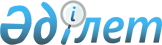 Мәслихаттың 2014 жылғы 24 желтоқсандағы № 198 "Жангелдин ауданының 2015-2017 жылдарға арналған аудандық бюджеті туралы" шешіміне өзгерістер енгізу туралыҚостанай облысы Жангелдин ауданы мәслихатының 2015 жылғы 27 мамырдағы № 225 шешімі. Қостанай облысының Әділет департаментінде 2015 жылғы 8 маусымда № 5656 болып тіркелді

      2008 жылғы 4 желтоқсандағы Қазақстан Республикасының Бюджет кодексінің 109-бабына сәйкес Жангелдин аудандық мәслихаты ШЕШІМ ҚАБЫЛДАДЫ:



      1. Мәслихаттың 2014 жылғы 24 желтоқсандағы № 198 "Жангелдин ауданының 2015–2017 жылдарға арналған аудандық бюджеті туралы" шешіміне (Нормативтік құқықтық актілерді мемлекеттік тіркеу тізілімінде № 5270 тіркелген, 2015 жылғы 13 қаңтарда "Біздің Торғай" газетінде жарияланған) мынадай өзгерістер енгізілсін:



      көрсетілген шешімнің 1-тармағы жаңа редакцияда жазылсын:

      "1. Жангелдин ауданының 2015-2017 жылдарға арналған бюджеті тиісінше 1, 2 және 3-қосымшаларға сәйкес, оның ішінде 2015 жылға мынадай көлемдерде бекітілсін:

      1) кірістер – 1 814 426,4 мың теңге, оның ішінде:

      салықтық түсімдер бойынша – 221 541,0 мың теңге;

      салықтық емес түсімдер бойынша – 3601,0 мың теңге;

      негізгі капиталды сатудан түсетін түсімдер бойынша - 1000,0 мың теңге;

      трансферттердің түсімдері бойынша – 1 588 284,4 мың теңге;

      2) шығындар – 1 814 440,6 мың теңге;

      3) таза бюджеттік кредиттеу – 6930,0 мың теңге, оның ішінде:

      бюджеттік кредиттер - 8919,0 мың теңге;

      бюджеттік кредиттерді өтеу - 1989,0 мың теңге;

      4) қаржы активтерімен операциялар бойынша сальдо – 0,0 теңге;

      5) бюджет тапшылығы (профициті) – - 6944,2 мың теңге;

      6) бюджет тапшылығын қаржыландыру (профицитін пайдалану) – 6944,2 мың теңге.";



      көрсетілген шешімнің 2-тармағының 7) тармақшасы жаңа редакцияда жазылсын:

      "7) мемлекеттік мекемелердің мемлекеттік қызметшілер болып табылмайтын жұмыскерлерінің, сондай-ақ жергілікті бюджеттерден қаржыландырылатын мемлекеттік қазыналық кәсіпорындар жұмыскерлерінің лауазымдық айлықақыларына ерекше еңбек жағдайлары үшін ай сайынғы үстемеақы төлеуге – 77 164,0 мың теңге;";



      көрсетілген шешімнің 3-тармағынның 1), 3), 4) және 5) тармақшалары алып тасталсын;



      көрсетілген шешімнің 1-қосымшасы осы шешімнің қосымшасына сәйкес жаңа редакцияда жазылсын.



      2. Осы шешім 2015 жылдың 1 қаңтарынан бастап қолданысқа енгізіледі.      Жангелдин аудандық мәслихатының

      кезекті сессиясының төрағасы               М. Карбозов      Жангелдин аудандық

      мәслихатының хатшысы                       С. Нургазин      КЕЛІСІЛДІ      "Жангелдин ауданының экономика

      және бюджеттік жоспарлау бөлімі"

      мемлекеттік мекемесінің басшысы

      _________________ Е. Биржикенов

      2015 жылғы 27 мамыр

Мәслихаттың         

2015 жылғы 27 мамырдағы   

№ 225 шешіміне қосымша   Мәслихаттың         

2014 жылғы 24 желтоқсандағы  

№ 198 шешіміне 1-қосымша    Жангелдин ауданының 2015 жылға арналған аудандық бюджеті
					© 2012. Қазақстан Республикасы Әділет министрлігінің «Қазақстан Республикасының Заңнама және құқықтық ақпарат институты» ШЖҚ РМК
				СанатыСанатыСанатыСанатыСанатыСомасы,

мың теңгеСыныбыСыныбыСыныбыСыныбыСомасы,

мың теңгеІшкі сыныбыІшкі сыныбыІшкі сыныбыСомасы,

мың теңгеАтауыСомасы,

мың теңгеІ. КІРІСТЕР1814426,41Салықтық түсімдер221541,001Табыс салығы72835,02Жеке табыс салығы72835,003Әлеуметтiк салық65500,01Әлеуметтік салық65500,004Меншiкке салынатын салықтар14532,01Мүлiкке салынатын салықтар3350,03Жер салығы980,04Көлiк құралдарына салынатын салық8561,05Бірыңғай жер салығы1641,005Тауарларға, жұмыстарға және қызметтерге салынатын iшкi салықтар67481,02Акциздер469,03Табиғи және басқа да ресурстарды пайдаланғаны үшiн түсетiн түсiмдер65384,04Кәсiпкерлiк және кәсiби қызметтi жүргiзгенi үшiн алынатын алымдар1628,008Заңдық маңызы бар әрекеттерді жасағаны және (немесе) оған уәкілеттігі бар мемлекеттік органдар немесе лауазымды адамдар құжаттар бергені үшін алынатын міндетті төлемдер1193,01Мемлекеттік баж1193,02Салықтық емес түсiмдер3601,001Мемлекеттік меншіктен түсетін кірістер1600,05Мемлекет меншігіндегі мүлікті жалға беруден түсетін кірістер1600,006Басқа да салықтық емес түсiмдер2001,01Басқа да салықтық емес түсiмдер2001,03Негізгі капиталды сатудан түсетін түсімдер1000,001Мемлекеттік мекемелерге бекітілген мемлекеттік мүлікті сату1000,01Мемлекеттік мекемелерге бекітілген мемлекеттік мүлікті сату1000,04Трансферттердің түсімдері1588284,402Мемлекеттiк басқарудың жоғары тұрған органдарынан түсетiн трансферттер1588284,42Облыстық бюджеттен түсетiн трансферттер1588284,4Функционалдық топФункционалдық топФункционалдық топФункционалдық топФункционалдық топСомасы,

мың теңгеКіші функцияКіші функцияКіші функцияКіші функцияСомасы,

мың теңгеБюджеттік бағдарламалардың әкімшісіБюджеттік бағдарламалардың әкімшісіБюджеттік бағдарламалардың әкімшісіСомасы,

мың теңгеБағдарламаБағдарламаСомасы,

мың теңгеАтауыСомасы,

мың теңгеІІ. ШЫҒЫНДАР1814440,601Жалпы сипаттағы мемлекеттiк қызметтер216922,41Мемлекеттiк басқарудың жалпы функцияларын орындайтын өкiлдi, атқарушы және басқа органдар180041,4112Аудан (облыстық маңызы бар қала) мәслихатының аппараты15608,0001Аудан (облыстық маңызы бар қала) мәслихатының қызметін қамтамасыз ету жөніндегі қызметтер11135,0003Мемлекеттік органның күрделі шығыстары4473,0122Аудан (облыстық маңызы бар қала) әкімінің аппараты77245,4001Аудан (облыстық маңызы бар қала) әкімінің қызметін қамтамасыз ету жөніндегі қызметтер64280,0003Мемлекеттік органның күрделі шығыстары2039,0106Әлеуметтік, табиғи және техногендік сипаттағы төтенше жағдайларды жою үшін жергілікті атқарушы органның төтенше резерві есебінен іс-шаралар өткізу10926,4123Қаладағы аудан, аудандық маңызы бар қала, кент, ауыл, ауылдық округ әкімінің аппараты87188,0001Қаладағы аудан, аудандық маңызы бар қала, кент, ауыл, ауылдық округ әкімінің қызметін қамтамасыз ету жөніндегі қызметтер86778,0022Мемлекеттік органның күрделі шығыстары410,02Қаржылық қызмет12530,0452Ауданның (облыстық маңызы бар қаланың) қаржы бөлімі12530,0001Ауданның (облыстық маңызы бар қаланың) бюджетін орындау және коммуналдық меншігін басқару саласындағы мемлекеттік саясатты іске асыру жөніндегі қызметтер11030,0010Жекешелендіру, коммуналдық меншікті басқару, жекешелендіруден кейінгі қызмет және осыған байланысты дауларды реттеу1500,05Жоспарлау және статистикалық қызмет5759,0453Ауданның (облыстық маңызы бар қаланың) экономика және бюджеттік жоспарлау бөлімі5759,0001Экономикалық саясатты, мемлекеттік жоспарлау жүйесін қалыптастыру және дамыту саласындағы мемлекеттік саясатты іске асыру жөніндегі қызметтер5609,0004Мемлекеттік органның күрделі шығыстары150,09Жалпы сипаттағы өзге де мемлекеттiк қызметтер18592,0454Ауданның (облыстық маңызы бар қаланың) кәсіпкерлік және ауыл шаруашылығы бөлімі11141,0001Жергілікті деңгейде кәсіпкерлікті және ауыл шаруашылығын дамыту саласындағы мемлекеттік саясатты іске асыру жөніндегі қызметтер11141,0458Ауданның (облыстық маңызы бар қаланың) тұрғын үй-коммуналдық шаруашылығы, жолаушылар көлігі және автомобиль жолдары бөлімі7451,0001Жергілікті деңгейде тұрғын үй-коммуналдық шаруашылығы, жолаушылар көлігі және автомобиль жолдары саласындағы мемлекеттік саясатты іске асыру жөніндегі қызметтер7451,002Қорғаныс4552,01Әскери мұқтаждар3975,0122Аудан (облыстық маңызы бар қала) әкімінің аппараты3975,0005Жалпыға бірдей әскери міндетті атқару шеңберіндегі іс-шаралар3975,02Төтенше жағдайлар жөнiндегi жұмыстарды ұйымдастыру577,0122Аудан (облыстық маңызы бар қала) әкімінің аппараты577,0006Аудан (облыстық маңызы бар қала) ауқымындағы төтенше жағдайлардың алдын алу және оларды жою120,0007Аудандық (қалалық) ауқымдағы дала өрттерінің, сондай-ақ мемлекеттік өртке қарсы қызмет органдары құрылмаған елдi мекендерде өрттердің алдын алу және оларды сөндіру жөніндегі іс-шаралар457,004Бiлiм беру1120751,01Мектепке дейiнгi тәрбие және оқыту62674,0464Ауданның (облыстық маңызы бар қаланың) білім бөлімі62674,0009Мектепке дейінгі тәрбие мен оқыту ұйымдарының қызметін қамтамасыз ету38291,0040Мектепке дейінгі білім беру ұйымдарында мемлекеттік білім беру тапсырысын іске асыруға24383,02Бастауыш, негізгі орта және жалпы орта білім беру1023312,0464Ауданның (облыстық маңызы бар қаланың) білім бөлімі998584,0003Жалпы білім беру979469,0006Балаларға қосымша білім беру19115,0465Ауданның (облыстық маңызы бар қаланың) дене шынықтыру және спорт бөлімі24728,0017Балалар мен жасөспірімдерге спорт бойынша қосымша білім беру24728,09Бiлiм беру саласындағы өзге де қызметтер34765,0464Ауданның (облыстық маңызы бар қаланың) білім бөлімі34765,0001Жергілікті деңгейде білім беру саласындағы мемлекеттік саясатты іске асыру жөніндегі қызметтер10117,0005Ауданның (облыстық маңызы бар қаланың) мемлекеттік білім беру мекемелер үшін оқулықтар мен оқу-әдiстемелiк кешендерді сатып алу және жеткізу11000,0007Аудандық (қалалалық) ауқымдағы мектеп олимпиадаларын және мектептен тыс іс-шараларды өткiзу1546,0015Жетім баланы (жетім балаларды) және ата-аналарының қамқорынсыз қалған баланы (балаларды) күтіп-ұстауға қамқоршыларға (қорғаншыларға) ай сайынға ақшалай қаражат төлемі6422,0067Ведомстволық бағыныстағы мемлекеттік мекемелерінің және ұйымдарының күрделі шығыстары5680,006Әлеуметтiк көмек және әлеуметтiк қамсыздандыру107275,02Әлеуметтiк көмек87102,0451Ауданның (облыстық маңызы бар қаланың) жұмыспен қамту және әлеуметтік бағдарламалар бөлімі87102,0002Жұмыспен қамту бағдарламасы14128,0005Мемлекеттік атаулы әлеуметтік көмек4845,0006Тұрғын үйге көмек көрсету216,0007Жергілікті өкілетті органдардың шешімі бойынша мұқтаж азаматтардың жекелеген топтарына әлеуметтік көмек11776,0010Үйден тәрбиеленіп оқытылатын мүгедек балаларды материалдық қамтамасыз ету428,0014Мұқтаж азаматтарға үйде әлеуметтiк көмек көрсету3714,001618 жасқа дейінгі балаларға мемлекеттік жәрдемақылар47230,0017Мүгедектерді оңалту жеке бағдарламасына сәйкес, мұқтаж мүгедектерді міндетті гигиеналық құралдармен және ымдау тілі мамандарының қызмет көрсетуін, жеке көмекшілермен қамтамасыз ету1785,0052Ұлы Отан соғысындағы Жеңістің жетпіс жылдығына арналған іс-шараларды өткізу2980,09Әлеуметтiк көмек және әлеуметтiк қамтамасыз ету салаларындағы өзге де қызметтер20173,0451Ауданның (облыстық маңызы бар қаланың) жұмыспен қамту және әлеуметтік бағдарламалар бөлімі20173,0001Жергілікті деңгейде халық үшін әлеуметтік бағдарламаларды жұмыспен қамтуды қамтамасыз етуді іске асыру саласындағы мемлекеттік саясатты іске асыру жөніндегі қызметтер19128,0011Жәрдемақыларды және басқа да әлеуметтік төлемдерді есептеу, төлеу мен жеткізу бойынша қызметтерге ақы төлеу862,0050Мүгедектердің құқықтарын қамтамасыз ету және өмір сүру сапасын жақсарту жөніндегі іс-шаралар жоспарын іске асыру183,007Тұрғын үй-коммуналдық шаруашылық67299,01Тұрғын үй шаруашылығы11517,0464Ауданның (облыстық маңызы бар қаланың) білім бөлімі11517,0026Жұмыспен қамту 2020 жол картасы бойынша қалаларды және ауылдық елді мекендерді дамыту шеңберінде объектілерді жөндеу11517,02Коммуналдық шаруашылық36877,0458Ауданның (облыстық маңызы бар қаланың) тұрғын үй-коммуналдық шаруашылығы, жолаушылар көлігі және автомобиль жолдары бөлімі16177,0012Сумен жабдықтау және су бұру жүйесінің жұмыс істеуі16177,0472Ауданның (облыстық маңызы бар қаланың) құрылыс, сәулет және қала құрылысы бөлімі20700,0058Елді мекендердегі сумен жабдықтау және су бұру жүйелерін дамыту20700,03Елді-мекендерді абаттандыру18905,0123Қаладағы аудан, аудандық маңызы бар қала, кент, ауыл, ауылдық округ әкімінің аппараты18905,0008Елді мекендердегі көшелерді жарықтандыру5365,0009Елді мекендердің санитариясын қамтамасыз ету2460,0011Елді мекендерді абаттандыру мен көгалдандыру11080,008Мәдениет, спорт, туризм және ақпараттық кеңістiк93301,01Мәдениет саласындағы қызмет33457,0455Ауданның (облыстық маңызы бар қаланың) мәдениет және тілдерді дамыту бөлімі33457,0003Мәдени-демалыс жұмысын қолдау33457,02Спорт15096,0465Ауданның (облыстық маңызы бар қаланың) дене шынықтыру және спорт бөлімі 15096,0001Жергілікті деңгейде дене шынықтыру және спорт саласындағы мемлекеттік саясатты іске асыру жөніндегі қызметтер7168,0004Мемлекеттік органның күрделі шығыстары160,0005Ұлттық және бұқаралық спорт түрлерін дамыту3752,0006Аудандық (облыстық маңызы бар қалалық) деңгейде спорттық жарыстар өткiзу1200,0007Әртүрлi спорт түрлерi бойынша аудан (облыстық маңызы бар қала) құрама командаларының мүшелерiн дайындау және олардың облыстық спорт жарыстарына қатысуы2816,03Ақпараттық кеңiстiк24791,0455Ауданның (облыстық маңызы бар қаланың) мәдениет және тілдерді дамыту бөлімі22651,0006Аудандық (қалалық) кiтапханалардың жұмыс iстеуi22041,0007Мемлекеттiк тiлдi және Қазақстан халқының басқа да тiлдерін дамыту610,0456Ауданның (облыстық маңызы бар қаланың) ішкі саясат бөлімі2140,0002Мемлекеттік ақпараттық саясат жүргізу жөніндегі қызметтер2140,09Мәдениет, спорт, туризм және ақпараттық кеңiстiктi ұйымдастыру жөнiндегi өзге де қызметтер19957,0455Ауданның (облыстық маңызы бар қаланың) мәдениет және тілдерді дамыту бөлімі12179,0001Жергілікті деңгейде тілдерді және мәдениетті дамыту саласындағы мемлекеттік саясатты іске асыру жөніндегі қызметтер11379,0032Ведомстволық бағыныстағы мемлекеттік мекемелерінің және ұйымдарының күрделі шығыстары800,0456Ауданның (облыстық маңызы бар қаланың) ішкі саясат бөлімі7778,0001Жергілікті деңгейде ақпарат, мемлекеттілікті нығайту және азаматтардың әлеуметтік сенімділігін қалыптастыру саласында мемлекеттік саясатты іске асыру жөніндегі қызметтер5528,0003Жастар саясаты саласында іс-шараларды іске асыру2200,0006Мемлекеттік органның күрделі шығыстары50,009Отын-энергетика кешенi және жер қойнауын пайдалану33605,09Отын-энергетика кешені және жер қойнауын пайдалану саласындағы өзге де қызметтер33605,0458Ауданның (облыстық маңызы бар қаланың) тұрғын үй-коммуналдық шаруашылығы, жолаушылар көлігі және автомобиль жолдары бөлімі33605,0019Жылу-энергетикалық жүйені дамыту33605,010Ауыл, су, орман, балық шаруашылығы, ерекше қорғалатын табиғи аумақтар, қоршаған ортаны және жануарлар дүниесін қорғау, жер қатынастары94017,01Ауыл шаруашылығы32567,0453Ауданның (облыстық маңызы бар қаланың) экономика және бюджеттік жоспарлау бөлімі5763,0099Мамандардың әлеуметтік көмек көрсетуі жөніндегі шараларды іске асыру5763,0473Ауданның (облыстық маңызы бар қаланың) ветеринария бөлімі26804,0001Жергілікті деңгейде ветеринария саласындағы мемлекеттік саясатты іске асыру жөніндегі қызметтер11539,0005Мал көмінділерінің (биотермиялық шұңқырлардың) жұмыс істеуін қамтамасыз ету1050,0006Ауру жануарларды санитарлық союды ұйымдастыру12795,0007Қаңғыбас иттер мен мысықтарды аулауды және жоюды ұйымдастыру850,0010Ауыл шаруашылығы жануарларын сәйкестендіру жөніндегі іс-шараларды өткізу570,06Жер қатынастары7162,0463Ауданның (облыстық маңызы бар қаланың) жер қатынастары бөлімі7162,0001Аудан (облыстық маңызы бар қала) аумағында жер қатынастарын реттеу саласындағы мемлекеттік саясатты іске асыру жөніндегі қызметтер7162,09Ауыл, су, орман, балық шаруашылығы, қоршаған ортаны қорғау және жер қатынастары саласындағы басқа да қызметтер54288,0473Ауданның (облыстық маңызы бар қаланың) ветеринария бөлімі54288,0011Эпизоотияға қарсы іс-шаралар жүргізу54288,011Өнеркәсіп, сәулет, қала құрылысы және құрылыс қызметі7358,02Сәулет, қала құрылысы және құрылыс қызметі7358,0472Ауданның (облыстық маңызы бар қаланың) құрылыс, сәулет және қала құрылысы бөлімі7358,0001Жергілікті деңгейде құрылыс, сәулет және қала құрылысы саласындағы мемлекеттік саясатты іске асыру жөніндегі қызметтер7358,012Көлiк және коммуникация55000,01Автомобиль көлiгi55000,0123Қаладағы аудан, аудандық маңызы бар қала, кент, ауыл, ауылдық округ әкімінің аппараты5000,0013Аудандық маңызы бар қалаларда, кенттерде, ауылдарда, ауылдық округтерде автомобиль жолдарының жұмыс істеуін қамтамасыз ету5000,0458Ауданның (облыстық маңызы бар қаланың) тұрғын үй-коммуналдық шаруашылығы, жолаушылар көлігі және автомобиль жолдары бөлімі50000,0023Автомобиль жолдарының жұмыс істеуін қамтамасыз ету50000,013Басқалар14346,09Басқалар14346,0123Қаладағы аудан, аудандық маңызы бар қала, кент, ауыл, ауылдық округ әкімінің аппараты6000,0040"Өңірлерді дамыту" Бағдарламасы шеңберінде өңірлерді экономикалық дамытуға жәрдемдесу бойынша шараларды іске асыру6000,0452Ауданның (облыстық маңызы бар қаланың) қаржы бөлімі1300,0012Ауданның (облыстық маңызы бар қаланың) жергілікті атқарушы органының резерві1300,0465Ауданның (облыстық маңызы бар қаланың) дене шынықтыру және спорт бөлімі7046,0040"Өңірлерді дамыту" Бағдарламасы шеңберінде өңірлерді экономикалық дамытуға жәрдемдесу бойынша шараларды іске асыру7046,015Трансферттер14,21Трансферттер14,2452Ауданның (облыстық маңызы бар қаланың) қаржы бөлімі14,2006Нысаналы пайдаланылмаған (толық пайдаланылмаған) трансферттерді қайтару14,2III. Таза бюджеттік кредиттеу6930,0Бюджеттік кредиттер8919,010Ауыл, су, орман, балық шаруашылығы, ерекше қорғалатын табиғи аумақтар, қоршаған ортаны және жануарлар дүниесін қорғау, жер қатынастары8919,01Ауыл шаруашылығы8919,0453Ауданның (облыстық маңызы бар қаланың) экономика және бюджеттік жоспарлау бөлімі8919,0006Мамандарды әлеуметтік қолдау шараларын іске асыру үшін бюджеттік кредиттер8919,05Бюджеттік кредиттерді өтеу1989,001Бюджеттік кредиттерді өтеу1989,01Мемлекеттік бюджеттен берілген бюджеттік кредиттерді өтеу1989,013Жеке тұлғаларға жергілікті бюджеттен берілген бюджеттік кредиттерді өтеу1989,0IV. Қаржы активтерімен операциялар бойынша сальдо0,0V. Бюджет тапшылығы (профициті)-6944,2VI. Бюджет тапшылығын қаржыландыру (профицитін пайдалану)6944,27Қарыздар түсімдері8919,001Мемлекеттік ішкі қарыздар8919,02Қарыз алу келісім-шарттары8919,003Ауданның (облыстық маңызы бар қаланың) жергілікті атқарушы органы алатын қарыздар8919,016Қарыздарды өтеу1989,01Қарыздарды өтеу1989,0452Ауданның (облыстық маңызы бар қаланың) қаржы бөлімі1989,0008Жергілікті атқарушы органның жоғары тұрған бюджет алдындағы борышын өтеу1989,0